红叶紫荆 Cercis Canadensis f. Forest Pansy别    名：紫叶加拿大紫荆，红叶加拿大紫荆科    属：云实科紫荆属形态特征：落叶小乔木，树皮及小枝紫褐色；单叶互生，叶近圆形，紫红色；花簇生于老枝干，浓紫红色；荚果；花期4月，果期9月。地理分布：原产美国。近几年国内有引种。生态习性：抗寒，耐碱盐，喜排水良好的深层土壤。繁殖方法：嫁接繁殖。用    途：孤植、对植、丛植、群植均可。校园分布：求实楼中庭。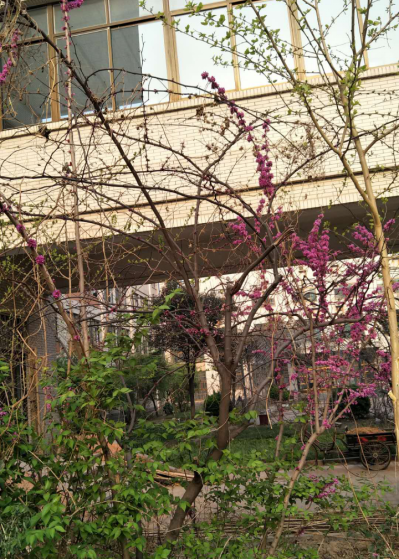 